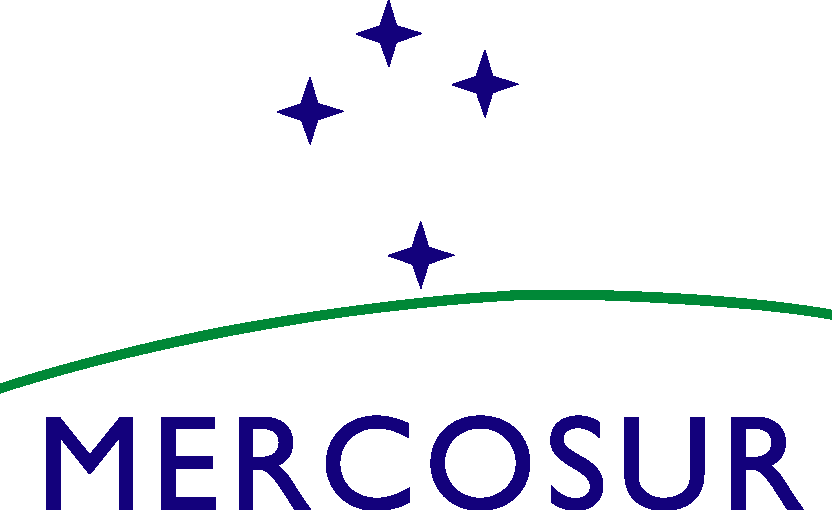 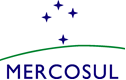 MERCOSUR/RMADS-GT/ACTA Nº 03/22LI REUNIÓN DEL GRUPO TÉCNICO DE LA REUNIÓN DE MINISTROS Y AUTORIDADES DE DESARROLLO SOCIAL DEL MERCOSUR (RMADS-GT)Se realizó el día 30 de agosto de 2022, en ejercicio de la Presidencia Pro Tempore del Uruguay (PPTU), LI Reunión del Grupo Técnico de la Reunión de Ministros y Autoridades de Desarrollo Social del MERCOSUR (RMADS-GT), por sistema de videoconferencia, de conformidad con lo dispuesto en la Resolución GMC N° 19/12, con la presencia de las delegaciones de Argentina, Brasil, Paraguay y Uruguay.El Director Ejecutivo Interino participó de la reunión por el Instituto Social del MERCOSUR (ISM) junto con el equipo técnico del Instituto.La Presidencia Pro Tempore dio la bienvenida a las delegaciones presentes, agradeciendo la presencia de todos y puso a consideración la agenda de la reunión, la cual fue aprobada y consta en el anexo correspondiente.La lista de participantes consta en el Anexo I.La Agenda consta como Anexo II.Fueron tratados los siguientes temas:COORDINACIÓN DE LA REUNIÓN RMADS Y PÁRRAFOS PARA LA DECLARACIÓN CONJUNTA DE MINISTROSLa PPTU presentó una propuesta de agenda para la reunión de Ministros, que consta como Anexo III.En tal sentido, las delegaciones intercambiaron opiniones sobre la agenda y consensuaron los párrafos para la Declaración Conjunta de Ministros, para su consideración en la RMADS. Consta en Anexo IV.ACTIVIDADES DURANTE LA PPTU 2022La Presidencia Pro Tempore presentó la agenda a ser desarrollada durante el presente semestre entre las cuáles se destacaron las siguientes actividades:Webinario sobre intercambio de estrategias para la construcción de autonomía con familias en situación de vulnerabilidad.Webinario sobre Educación Financiera: Intercambio a partir de las lecciones aprendidas de la experiencia de “Educação Financeira – Futuro na Mã o” del Ministerio de la Ciudadanía de Brasil.Seminario Internacional sobre Protección Social en el marco de la recuperación económica postpandemia en el MERCOSUR, centrado en la discusión sobre transferencias: sistemas de información, instrumentos de focalización e inclusión digital.Seminario Internacional “Una nueva mirada al Plan Estratégico de Acción Social del MERCOSUR ante los aprendizajes de la pandemia y la agenda 2030 “.El cronograma de actividades consta como Anexo V. Las delegaciones plantearon acuerdo con los temas propuestos, que dan continuidad a lo trabajado en las PPT anteriores, así como posiciona nuevas temáticas, que podrán seguir siendo desarrolladas en el nuevo Plan de Trabajo 2023 – 2024.PROGRAMA DE TRABAJO DE LA RMADS La RMADS-GT tomó nota de la existencia de la plataforma digital para elaborar programas de trabajo y sus respectivos informes en el Sistema de Información MERCOSUR (SIM) conforme lo dispuesto en la Decisión CMC N° 36/10. Asimismo, la PPTU informó que participó de la capacitación realizada por parte de la SM sobre la utilización del sistema informático de monitoreo de la productividad de los foros y sus Programas de Trabajo.En ese sentido, las delegaciones acordaron gestionar la nómina del acceso de cada Estado Parte, a través de sus respectivas cancillerías en comunicación con la SM, para el acceso a la Plataforma de elaboración de programas de trabajo en el SIM, con vistas a elaborar el informe de cumplimiento 2021-2022 y el próximo programa de trabajo 2023-2024.En ese contexto, acordaron realizar una reunión para trabajar en el borrador de ambos documentos en el mes de octubre, fecha a confirmar.PRÓXIMA REUNIÓNLa próxima reunión del RMADS-GT será convocada oportunamente por la PPT.AGRADECIMIENTOLas delegaciones agradecieron a la PPTU la organización de la reunión, así como el apoyo del ISM y de la SM. ANEXOSLos Anexos que forman parte del Acta son los siguientes:Anexo ILista de ParticipantesAnexo IIAgendaAnexo IIIPropuesta de agenda para la reunión de Ministros Anexo IVPropuesta de párrafo para la Declaración de Ministros de Desarrollo Social de los Estados Partes del MERCOSURAnexo VCronograma de Actividades_____________________________Por la Delegación de ArgentinaMariana Perez Espinosa___________________________Por la Delegación de BrasilPietra Couto_____________________________Por la Delegación de ParaguayJosé Soler__________________________Por la Delegación de UruguayYanella Posente